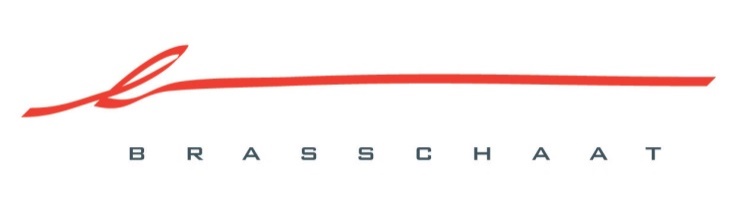 sportdienst | Verhoevenlei 11 | 2930 BrasschaatT 03 650 03 30 | sport@brasschaat.beReglement "Investeringstoelagen sportinfrastructuur 2022-2024"VERKLARING SPORTCLUB – MEERGEBRUIK DOOR DERDEN		2023Verklaring van gebruik sportinfrastructuur/sportmaterialen:Meer dan 50% gebruik door derden die hiervoor geen huur betalenIn navolging van het gemeentelijk toelagereglement ‘investeringstoelagen sportclubs’, verklaart                                                                                                                      (naam van de club vzw) dat de hieronder (of in bijlage) opgelijste sportmaterialen/sportinfrastructuren -waarvoor de toelage wordt aangevraagd- voor meer dan 50% worden gebruikt door derden die hiervoor geen huur betalen.Lijst van sportmaterialen/sportinfrastructuren:De sportinfrastructuur en/of het sportmateriaal dat gebruikt wordt, bevindt zich op volgend adres:……………………………………………………………………………………………….Voor echt en waar verklaard,Datum ………………………SPORTCLUB vzw (naam) ……………………………………………………………………………………..…………………………..	……					……………………………………………………………..	…...					…………………………………………………………………..					…………………………………Handtekening, naam, functie 					Handtekening, naam, functievan clubbestuurder1 vzw					van clubbestuurder2 vzw		_____________________________________________________________________________Voor echt en waar verklaard,Datum ……………………….GEBRUIKER 1 (naam vereniging/school) ……………………………………………………………………………………………..	……					……………………………………………………………..	…...					…………………………………………………………………..					…………………………………Handtekening, naam, functie 					Handtekening, naam, functievan gevolmachtigde1						van gevolmachtigde2____________________________________________________________________________Voor echt en waar verklaard,Datum ……………………….GEBRUIKER 2 (naam vereniging/school) ……………………………………………………………………………………………..	……					……………………………………………………………..	…...					…………………………………………………………………..					…………………………………Handtekening, naam, functie 					Handtekening, naam, functievan gevolmachtigde1						van gevolmachtigde2___________________________________________________________________________Voor echt en waar verklaard,Datum ……………………….GEBRUIKER 3 (naam vereniging/school) ……………………………………………………………………………………………..	……					……………………………………………………………..	…...					…………………………………………………………………..					…………………………………Handtekening, naam, functie 					Handtekening, naam, functievan gevolmachtigde1						van gevolmachtigde2